Publicado en CAMBRIDGE, Mass. y MADRID, España el 21/01/2021 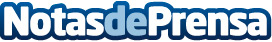 La tecnológica Devo ficha al gurú del sector de la seguridad Ted Julian para impulsar la innovación de su plataformaEl ex ejecutivo de IBM y emprendedor se une a Devo, que continúa estableciendo récords de ingresos y crecimiento de clientes, y que ha establecido objetivos aún más ambiciosos de cara a 2021 y los próximos añosDatos de contacto:Shannon Todesca+1 (508) 494-4607Nota de prensa publicada en: https://www.notasdeprensa.es/la-tecnologica-devo-ficha-al-guru-del-sector Categorias: Finanzas Ciberseguridad Recursos humanos Innovación Tecnológica http://www.notasdeprensa.es